EIFA CALCIOELITE CSAIN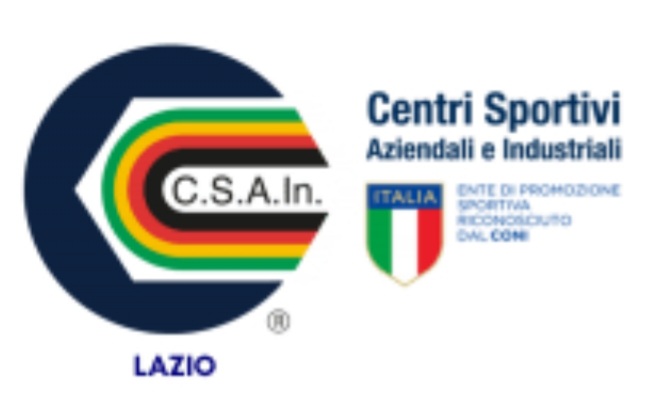 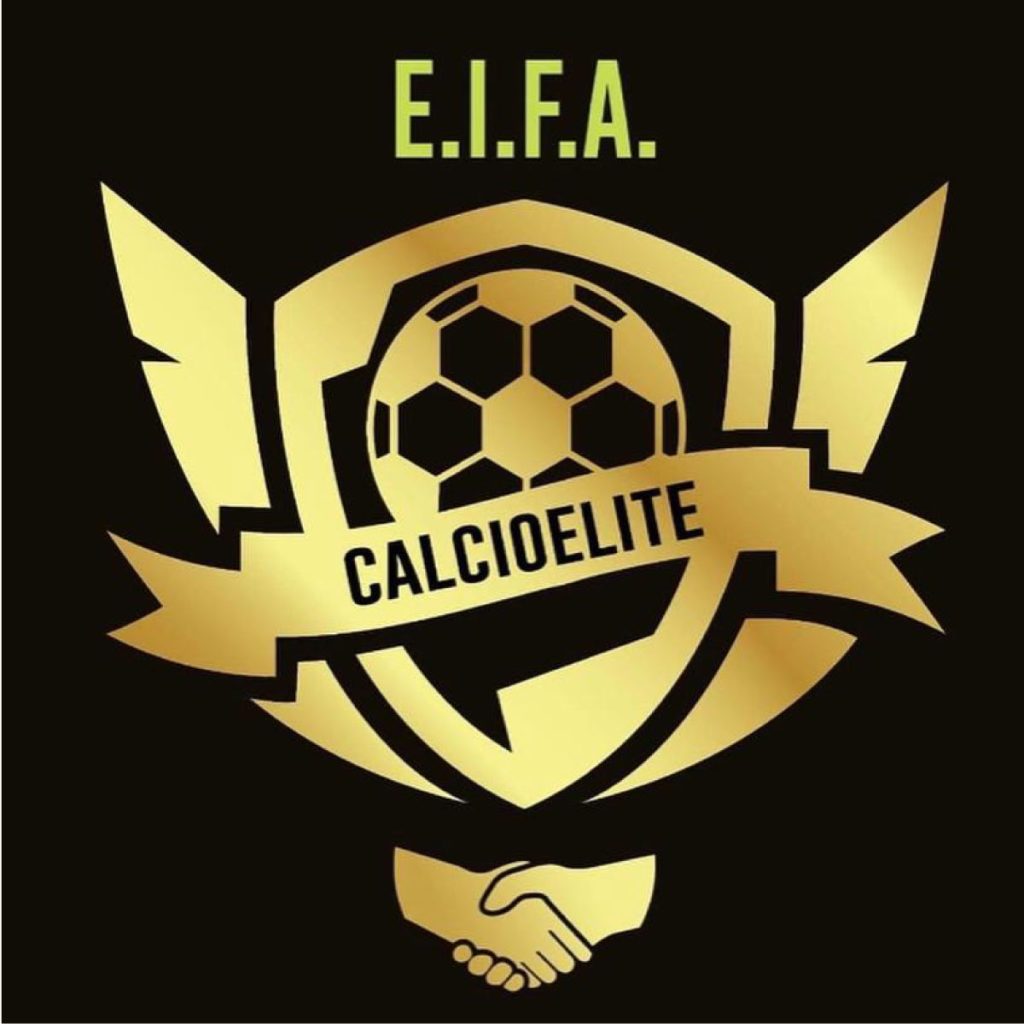         COMUNICATO UFFICIALE n.4SANZIONI ADOTTATE DAL GIUDICE SPORTIVO DOPO LE GARE DISPUTATE TRA LUNEDI 17 E VENERDI 21 OTTOBRE 2022TESSERATI ESPULSI DAL CAMPO2 turni di squalifica in Serie A d'EliteSimone EGIDI (Borgorosso), espulso per aver spintonato, seppure senza violenza, un avversario a gioco fermoAldo MAIORINO (Lupa Amatori), espulso per una leggera manata, a gioco fermo, sul volto di un avversario 1 turno di squalifica in Serie B ChallengeFabrizio VALENTE (allenatore Sporting Roma), allontanato dalla panchina per aver proferito un’espressione blasfemaRoma, 22 ottobre 2022